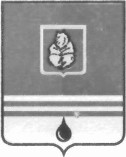 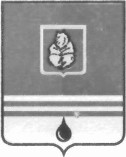 ПОСТАНОВЛЕНИЕ АДМИНИСТРАЦИИ ГОРОДА КОГАЛЫМА Ханты-Мансийского автономного округа - Югры 	От   «20»  	апреля 	 2016 г. 	 № 1080 Об образовании избирательных участков  в городе Когалыме В соответствии c пунктом 2 статьи 19 Федерального закона         от 12.06.2002 №67-ФЗ «Об основных гарантиях избирательных прав и права на участие в референдуме граждан Российской Федерации», на основании постановления Избирательной комиссии Ханты-Мансийского автономного округа – Югры от 19.12.2012 № 437 «Об установлении на территории ХантыМансийского автономного округа – Югры единой нумерации избирательных участков, участков референдума»: Образовать на территории города Когалыма 22 избирательных участка №№ 467 - 488 в границах согласно приложению. Признать утратившими силу: Постановление Администрации города Когалыма от 09.01.2013 №02  «Об образовании избирательных участков в городе Когалыме»; Постановление Администрации города Когалыма от 22.07.2014 №1797 «Об образовании избирательных участков в городе Когалыме»; Постановление Администрации города Когалыма от 01.07.2015 №2051 «О внесении изменений в постановление Администрации города Когалыма от 22.07.2014 №1797». Опубликовать настоящее постановление и приложение к нему в газете «Когалымский вестник» и разместить на официальном сайте Администрации города Когалыма в  информационно-телекоммуникационной сети Интернет (www.admkogalym.ru). Контроль исполнения настоящего постановления оставляю за собой. 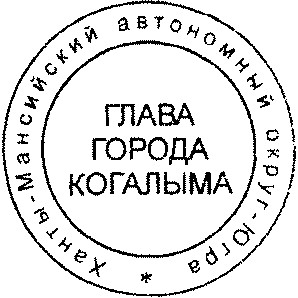 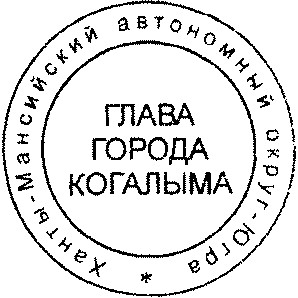 Глава города Когалыма  Н.Н.Пальчиков Приложение к постановлению Администрации города Когалыма от 20.04.2016 №1080 Избирательный участок № 467 В границах: ул. Дружбы Народов, дома №№ 21, 25, 33; ул. Югорская (полностью). Место нахождения участковой избирательной комиссии и помещения для голосования - муниципальное автономное общеобразовательное учреждение «Средняя общеобразовательная школа № 8 с углубленным изучением отдельных предметов» города Когалыма, ул. Янтарная, д. 11. Избирательный участок № 468 В границах: ул. Дружбы Народов, дома №№ 18, 19, 26, 26а, 29, 37, 39; ул. Янтарная (полностью). Место нахождения участковой избирательной комиссии и помещения для голосования - муниципальное автономное общеобразовательное учреждение «Средняя общеобразовательная школа № 8 с углубленным изучением отдельных предметов» города Когалыма, ул. Янтарная, д. 11. Избирательный участок № 469 В границах: ул. Дружбы Народов, дома №№ 18а, 18б, 22, 22а, 26б, 28; ул. Мира, дома №№ 2б, 4, 4а, 4б, 6, 8, 10, 12. Место нахождения участковой избирательной комиссии и помещения для голосования - муниципальное автономное общеобразовательное учреждение «Средняя общеобразовательная школа № 8 с углубленным изучением отдельных предметов» города Когалыма (корпус 2), ул. Дружбы Народов, д. 24. Избирательный участок № 470 В границах: ул. Мира, дома №№ 14, 14а, 14б; ул. Молодежная, дома №№ 1, 3, 7, 9, 11, 13, 13а, 13б. Место нахождения участковой избирательной комиссии и помещения для голосования - муниципальное автономное общеобразовательное учреждение «Средняя общеобразовательная школа № 8 с углубленным изучением отдельных предметов» города Когалыма (корпус 2), ул. Дружбы Народов, д. 24. Избирательный участок № 471 В границах: ул. Дружбы Народов, дома №№ 12, 12/1, 12а, 12б, 12в; ул. Мира, дома №№ 18а, 22а, 22б, 22в; ул. Молодежная, дома №№ 2, 12. Место нахождения участковой избирательной комиссии и помещения для голосования - муниципальное автономное общеобразовательное учреждение «Средняя общеобразовательная школа № 3» города Когалыма, ул. Дружбы Народов, д. 10/1. Избирательный участок № 472 В границах: ул. Градостроителей, дома №№ 2, 2а; ул. Дружбы Народов, дома №№ 8, 10; ул. Мира, дом № 23; ул. Прибалтийская, дома №№ 1, 3, 3а, 5, 9, 9а, 11, 13; Сургутское шоссе, дом 1. Место нахождения участковой избирательной комиссии и помещения для голосования - муниципальное автономное общеобразовательное учреждение «Средняя общеобразовательная школа № 3» города Когалыма, ул. Дружбы Народов, д. 10/1. Избирательный участок № 473 В границах: ул. Градостроителей, дома №№ 4, 6, 8; ул. Северная, дома №№ 3, 5, 7, 9; СОНТ, СДНТ, ДНТ, расположенные с 3 по 11 км автодороги Когалым-Сургут; Сургутское шоссе, дома №№ 3, 3а, 5, 7, 9, 11, 11а, 13, 17. Место нахождения участковой избирательной комиссии и помещения для голосования - муниципальное автономное общеобразовательное учреждение «Средняя общеобразовательная школа № 10» города Когалыма, ул. Северная, д. 1. Избирательный участок № 474 В границах: ул. Градостроителей, дома №№ 16, 16/1, 19, 20, 20/1, 22; ул. Мира, дома №№ 30, 32, 34, 36, 38, 46, 48, 52, 58. Место нахождения участковой избирательной комиссии и помещения для голосования - муниципальное автономное общеобразовательное учреждение «Средняя общеобразовательная школа № 10» города Когалыма, ул. Северная, д. 1. Избирательный участок № 475 В границах: ул. Ленинградская, дома № 6, 8, 10, 12, 37, 39, 41, 53, 57; ул. Мира, дома №№ 25, 27, 29, 31; ул. Прибалтийская, дома №№ 15, 17, 23, 25. Место нахождения участковой избирательной комиссии и помещения для голосования - муниципальное автономное общеобразовательное учреждение «Средняя общеобразовательная школа № 5» города Когалыма, ул. Прибалтийская, д. 19. Избирательный участок № 476 В границах: ул. Ленинградская, дома №№ 43, 45, 47, 51, 59, 61, 65; ул. Прибалтийская, дома №№ 27, 27/1, 29, 29/1, 31, 31/1, 33, 35, 37. Место нахождения участковой избирательной комиссии и помещения для голосования - муниципальное автономное общеобразовательное  учреждение «Средняя общеобразовательная школа № 5» города Когалыма, ул. Прибалтийская, д. 19. Избирательный участок № 477 В границах: ул. Бакинская, дома №№ 1, 2, 3, 11, 13, 17, 19а; ул. Прибалтийская, дома №№  39, 41, 43, 45, 47, 49, 51; ул. Дачная, ул. Дружная, ул. Заречная, проезд Сосновый, пер. Обский; СОНТ, ДНТ, расположенные за рекой Кирилл-Высьягун. Место нахождения участковой избирательной комиссии и помещения для голосования - муниципальное автономное общеобразовательное учреждение «Средняя общеобразовательная школа № 6» города Когалыма, ул. Бакинская, д. 29. Избирательный участок № 478 В границах: ул. Бакинская, дома №№ 15, 21, 23, 25, 33, 35, 37, 39, 41, 47, 49, 51, 55; ул. Ленинградская, дом 35. Место нахождения участковой избирательной комиссии и помещения для голосования - муниципальное автономное общеобразовательное учреждение «Средняя общеобразовательная школа № 6» города Когалыма, ул. Бакинская, д. 29. Избирательный участок № 479 В границах: ул. Ленинградская, дома №№ 2, 4; ул. Мира, дома №№ 16, 18, 19, 21; ул. Молодежная, дома №№ 10, 14, 15, 24, 26, 30, 32, 34. Место нахождения участковой избирательной комиссии и помещения для голосования - муниципальное автономное учреждение дополнительного образования «Детская школа искусств» города Когалыма, ул.Мира, д. 17. Избирательный участок № 480 В границах: ул. Ленинградская, дома №№ 9, 11, 13, 15, 17, 19, 21, 25, 31, 33; ул. Бакинская, дома №№ 53, 57. Место нахождения участковой избирательной комиссии и помещения для голосования - спортивный центр «Юбилейный», ул. Сопочинского, д. 10. Избирательный участок № 481 В границах: ул. Бакинская, дома №№ 59, 61, 63, 65, 67; ул. Ленинградская, дома №№ 1, 3, 5, 7; ул. Сибирская, дома №№ 1, 3; пр. Солнечный, дома №№ 9, 15, 17; пр. Сопочинского, дома №№ 7, 11, 13, 15. Место нахождения участковой избирательной комиссии и помещения для голосования - муниципальное бюджетное учреждение «Молодежный комплексный центр «Феникс», ул. Сибирская, д. 11. Избирательный участок № 482 В границах: ул. Сибирская, дома №№ 15, 17, 19; пр. Солнечный, дома №№ 3, 5, 7; ул. Степана Повха, дома №№ 16, 22; пр. Шмидта (полностью). Место нахождения участковой избирательной комиссии и помещения для голосования - муниципальное автономное общеобразовательное учреждение «Средняя общеобразовательная школа № 7» города Когалыма, ул. Степана Повха, д. 13. Избирательный участок № 483 В границах: дома по ул. Дружбы Народов, расположенные в  11 микрорайоне; ул. Мира, дома №№ 2, 2а; ул. Степана Повха, дома №№ 2, 4, 6, 8, 12; пр. Солнечный, дома №№ 13, 19, 21. Место нахождения участковой избирательной комиссии и помещения для голосования - муниципальное автономное общеобразовательное учреждение «Средняя общеобразовательная школа № 7» города Когалыма, ул. Степана Повха, д. 13. Избирательный участок № 484 В границах: ул. Автомобилистов (полностью); ул. Буровиков (полностью); ул. Дорожников (полностью); ул. Механизаторов (полностью); ул. Мостовая (полностью); ул. Нефтяников (за искл. домов №№ 5, 6, 7, 8, 9, 10, 14, 17); ул. Олимпийская (полностью); СОНТ, ДНТ, расположенные в районе аэропорта; ул. Энергетиков (полностью). Место нахождения участковой избирательной комиссии и помещения для голосования - муниципальное автономное общеобразовательное учреждение «Средняя общеобразовательная школа № 1» города Когалыма, ул. Набережная, д. 55а. Избирательный участок № 485 В границах: ул. Береговая  (полностью); ул. Кирова (полностью); ул. Набережная (за искл. домов №№ 2, 3б); ул. Парковая (полностью); ул. Романтиков, дома №№ 22, 24, 26. Место нахождения участковой избирательной комиссии и помещения для голосования - муниципальное автономное общеобразовательное учреждение «Средняя общеобразовательная школа № 1» города Когалыма, ул. Набережная, д. 55а. Избирательный участок № 486 В границах: пер. Железнодорожный (полностью); ул. Комсомольская (полностью); ул. Лесная (полностью); ул. Набережная, дома №№ 2, 3б; ул. Нефтяников, дома №№ 5, 6, 7, 8, 9, 10, 14, 17; ул. Новоселов (полностью); ул. Пионерная (полностью); ул. Промысловая (полностью); ул. Романтиков (за искл. домов №№ 22, 24, 26); ул. Спортивная (полностью); ул. Строителей (полностью); ул. Студенческая (полностью); ул. Таежная (полностью); ул. Широкая (полностью). Место нахождения участковой избирательной комиссии и помещения для голосования – Дом культуры «Сибирь», ул. Широкая, д. 5а. Избирательный участок № 487 В границах: ул. Привокзальная, дома №№ 1, 3, 3а, 5, 5а, 31, 33, 35, 37, 37а; СОНТ «Приполярный». Место нахождения участковой избирательной комиссии и помещения для голосования - муниципальное автономное общеобразовательное учреждение «Средняя общеобразовательная школа № 7» города Когалыма (корпус 2), ул. Привокзальная, д. 27. Избирательный участок № 488 В границах: ул. Вильнюсская (полностью); ул. Геофизиков (полностью); КС-2 (п. Ортьягун); ул. Привокзальная,  дома №№ 7а, 7, 9, 10, 11, 13, 23, 29, 29а; ул. Рижская (полностью); СОНТ, ДНТ, расположенные в районе  Когалымской трубной базы; ул. Таллиннская (полностью); ул. Фестивальная (полностью). Место нахождения участковой избирательной комиссии и помещения для голосования - муниципальное автономное общеобразовательное учреждение «Средняя общеобразовательная школа № 7» города Когалыма (корпус 2), ул. Привокзальная, д. 27. 